Name of Journal: World Journal of Gastrointestinal SurgeryManuscript NO: 63178Manuscript Type: SYSTEMATIC REVIEWSLiterature review of the outcome of and methods used to improve transperineal repair of rectoceleFathy M et al. Review of transperineal repair of rectoceleMohammad Fathy, Ahmed Hossam Elfallal, Sameh Hany EmileMohammad Fathy, Ahmed Hossam Elfallal, Sameh Hany Emile, General Surgery, Mansoura University Faculty of Medicine, Mansoura 35516, EgyptAuthor contributions: Fathy M and Elfallal AH collected the data and wrote the manuscript; Emile SH designed and revised the manuscript. Corresponding author: Sameh Hany Emile, FACS, MBChB, MD, Associate Professor, Surgeon, General Surgery, Mansoura University Faculty of Medicine, 60 ElGomhouria street, Mansoura 35516, Dakahlia, Egypt. sameh200@hotmail.comReceived: January 25, 2021Revised: June 18, 2021Accepted: July 22, 2021Published online: AbstractBACKGROUNDRectocele is commonly seen in parous women and sometimes associated with symptoms of obstructed defecation syndrome (ODS).AIMTo assess the current literature in regard to the outcome of the classical transperineal repair (TPR) of rectocele and its technical modifications.METHODSAn organized literature search for studies that assessed the outcome of TPR of rectocele was performed. PubMed/Medline and Google Scholar were queried in the period of January 1991 through December 2020. The main outcome measures were improvement in ODS symptoms, improvement in sexual functions and continence, changes in manometric parameters, and quality of life.RESULTSAfter screening of 306 studies, 24 articles were found eligible for inclusion to the review. Nine studies (301 patients) assessed the classical TPR of rectocele. The median rate of postoperative improvement in ODS symptoms was 72.7% (range, 45.8%-83.3%) and reduction in rectocele size ranged from 41.4%-95.0%. Modifications of the classical repair entailed omission of levatorplasty, addition of implant, concomitant lateral internal sphincterotomy, changing the direction of plication of rectovaginal septum, and site-specific repair.CONCLUSIONThe transperineal repair of rectocele is associated with satisfactory, yet variable, improvement in ODS symptoms with parallel increase in quality-of-life score. Several modifications of the classical TPR were described. These modifications include omission of levatorplasty, insertion of implants, performing lateral sphincterotomy, changing the direction of classical plication, and site-specific repair. The indications for these modifications are not yet fully clear and need further prospective studies to help tailor the technique to rectocele patients.Key Words: Transperineal repair; Rectocele; Review; Modifications; OutcomeFathy M, Elfallal AH, Emile SH. Literature review of the outcome of and methods used to improve transperineal repair of rectocele. World J Gastrointest Surg 2021; In pressCore Tip: An organized literature search for studies that assessed the outcome of transperineal repair of rectocele was performed. Out of 306 studies, 24 were found eligible for inclusion to this review. Nine studies (301 patients) assessed the classical transperineal repair of rectocele. The median rate of postoperative improvement in obstructed defecation syndrome symptoms was 72.7% (range, 45.8%-83.3%), whereas reduction in rectocele size ranged from 41.4%-95.0%. Modifications of the classical repair entailed omission of levatorplasty, addition of implant, concomitant lateral internal sphincterotomy, changing the direction of plication of rectovaginal septum, and site-specific repair.INTRODUCTIONAnatomic backgroundRectocele is a variant of pelvic organ prolapse (POP) that is defined as the herniation of the rectum into the posterior vaginal lumen through a weakness or defect of the rectovaginal septum (RVS)[1]. The RVS is the connective tissue fascia that separates the genital system from the digestive tract[2]. It is more firmly adherent and closely attached to the vagina than to the anorectum[3]. The thickness of the RVS varies from 0.1 mm to 2.6 mm, being thicker medially and looser and more adipose laterally[4]. Incidence and pathogenesis Rectocele affects nearly two-thirds of parous women at variable degrees that may or may not be associated with symptoms[3]. A recent study suggested a strong association between vaginal delivery, namely the first delivery, and the development of rectocele and its size[5]. However, it was reported that nearly 12% of nulliparous women may also develop rectocele secondary to congenital defects[6].The pathogenesis of rectocele is multifactorial including a variety of modifiable and non-modifiable factors that result in loss of integrity of the RVS and the development of rectocele. Non-modifiable risk factors include advanced age and genetic susceptibility whereas the modifiable risk factors include greater parity, history of vaginal delivery, history of pelvic surgery, obesity, level of education, constipation, and chronic increase in the intra-abdominal pressure[4]. Basically, rectoceles are based on defects in the RVS. According to Diets and Steensma[7], vaginal delivery leads to increased prevalence and size of already present, asymptomatic defects in the RVS. Richardson[8] suggested that the etiology of rectocele may be related to discreet defects in the RVS. The most common form of these defects is a transverse break just above the perineal body. Further factors that may contribute to the development of rectocele include the loss of natural fixation that impairs the ability of the posterior wall to resist pressures from behind[8]. In addition, long-standing denervation of the pelvic floor and widening of the genital hiatus during delivery may worsen the condition[9]. Also, the change in orientation of the levator ani muscles, which are important elements in vaginal support, in response to birth trauma can contribute to the pathogenesis of rectocele. It was observed that the levator ani muscles are stretched more than 200% beyond the threshold for stretch injuries during the second stage of labor[10].Clinical features Rectocele usually presents with many symptoms that may not be constant and may vary from day to day. These symptoms include pelvic pain or feeling of pressure, feeling of the posterior vaginal bulge, manifestations of obstructed defecation syndrome (ODS), constipation, and dyspareunia[11]. Physical examination includes both rectal and vaginal assessment. Rectocele can be graded according to the Baden-Walker system, which measures the distance of the most distal point of the prolapsed wall from the hymen during Valsalva maneuver[12]. To ensure better accuracy and reliability, the POP quantification system is used to assess the rectocele with a two-point assessment method followed by grading[13].Assessment Fluoroscopic defecography is usually used for the anatomical assessment of rectocele. It involves the introduction of a contrast medium into the rectum and the assessment of the anatomy and function at rest and during straining using an X-ray machine and a special commode[14]. It is worthy to note that up to 93% of healthy, asymptomatic women were found to have a radiologic evidence of rectocele in fluoroscopic defecography. Therefore, the indication for surgical treatment of rectocele should be predominantly based on clinical symptoms and not just the radiologic evidence of an anatomical rectocele. More superior to X-ray defecography is the dynamic magnetic resonance imaging defecography that can confer more detailed diagnosis and can easily reconstruct the sequence of images into a video to assess the condition more precisely[15]. Also, endoanal ultrasonography dynamic scan (echodefecography) and transperineal ultrasonography are used successfully in the assessment of rectocele, perineal body, and anal sphincters[16,17]. Management Non-surgical management of rectocele involves eating a high-fiber diet, increasing water intake, and stool softeners. In addition, pelvic floor physiotherapy, such as Kegel exercises, is used to improve rectocele symptoms, but they appear to be more successful in anterior compartment prolapse[18]. Vaginal pessaries have been used with good results and succeed to avoid surgery in nearly two-third of patients[19].Surgical management of rectocele is reserved for those who fail to improve after conservative treatment[20]. Surgery aims at correcting the anatomy and strengthening the rectal wall as well as correcting any coexisting pathology. Rectocele repair can be achieved through transvaginal, transperineal, transanal, or abdominal approaches. Transvaginal repair is the most common and preferable approach to gynecologists, while transanal and transperineal repairs are the preferable approaches to coloproctologists[3]. The transabdominal approach, namely ventral mesh rectopexy, is mainly indicated for high-level rectoceles, rectoceles associated with internal rectal prolapse, and/or descending perinium syndrome, associated genital prolapse, or when transperineal and transvaginal repairs are contraindicated[3,20]. The transperineal approach may have an advantage over the transvaginal and transanal approaches in that it does not involve the vaginal mucosa and does not induce stretching of the anal sphincter muscles and therefore does not compromise sexual functions or the continence mechanism[21].Classical technique of transperineal repair of rectocele The procedure is usually done under spinal anesthesia. Patients are placed in the lithotomy position, and the buttocks are separated. A curvilinear incision is made between the anal verge and the posterior fourchette to allow for proper dissection of rectovaginal space anterior to the anal sphincter complex. Using a combination of blunt and sharp dissection, with the help of digital palpation, the separation of vaginal mucosa from the rectal wall is achieved taking care to avoid injury of the vagina and rectum. The dissection is continued until the rectocele bulge is fully exposed. Then, plication of the RVS is performed in a side-to-side manner with interrupted absorbable sutures. The transperineal approach is usually combined with levatorplasty to restore the normal vaginal hiatus. Anal sphincteroplasty can be also performed in case of sphincter defects. After adequate hemostasis, perineorrhaphy is performed, and the skin is closed with interrupted absorbable sutures[22].MATERIALS AND METHODSStrategy of literature search This was a comprehensive literature review in which an organized literature search was completed using the following keywords “rectocele,” “anterior rectocele,” “perineal repair,” “transperineal repair,” “pelvic organ prolapse,” “transperineal approach,” and “rectocele repair.” Eligible studies were identified by searching PubMed/Medline database and Google Scholar in addition to manual search of reference lists of retrieved studies. The search process started from January 1991 through December 2020. The inclusion criteria comprised prospective or retrospective case series and cohort studies and randomized clinical trials that reported the outcome of classical transperineal rectocele repair and its technical modifications with at least 6 mo of follow-up. We excluded irrelevant studies, studies assessing techniques for rectocele repair other than the transperineal repair, studies that did not report the outcome of transperineal repair clearly, and articles without an English full text. RESULTSLiterature analysisThe preliminary search yielded 306 articles. After duplicates subtraction, 264 articles were initially screened. After screening, we excluded irrelevant studies, other study types (review articles, case reports, letters, and conferences papers), and articles in languages other than English, and finally 24 studies were eligible for analysis. The studies included were 13 retrospective studies, 7 prospective studies, and 4 randomized trials. The literature search and study selection process are outlined in Figure 1.The 24 studies included 1349 patients, 821 (60.9%) of whom underwent TPR of rectocele, either using the classic repair or modified repair techniques as shown in Figure 2.Classical transperineal repairA total of 301 patients from nine studies underwent the classical TPR of rectocele. The average age of the patients ranged from 43.2-63.3 years, and the mean follow-up duration ranged from 6-48 mo (Table 1).The median rate of postoperative improvement in ODS symptoms was 72.7% (range, 45.8%-83.3%)[23-31]. More specifically, a significant decline in the symptom score used to measure ODS symptoms ranged from 54.8%-78.0%[23,24,27,28]. The studies that used fluoroscopic defecography for assessment reported a reduction in rectocele depth ranging from 41.4%-95.0%[23-25,27,31]. In regard to changes in the continence state, Mills[26] reported an improvement in fecal incontinence in all patients during follow-up, including patients with combined ODS and fecal incontinence who reported significant improvement in both complaints.Anal pressure and sensation assessment of the patients showed variable results. According to Balata et al[23], there was a significant increase in the maximum resting pressure (MRP) and maximum squeeze pressure after TPR. In contrast, Ayabaca et al[30] reported a non-significant decline in the MRP and maximum squeeze pressure after repair. Two studies reported a significant decrease in the threshold of rectal sensation after TPR[24,27]. Patient satisfaction with the procedure was not commonly assessed in the literature. Balata et al[23] documented a significant improvement in the 12-Item POP/Urinary Incontinence Sexual Questionnaire score. Also, they reported a non-significant improvement in sexual satisfaction and a decreased incidence of dyspareunia at 12 mo after repair[23]. Another study[27] reported an improvement in dyspareunia reaching up to 50%, whereas Hirst et al[29] reported satisfaction in 78.8% of their patients.Farid et al[27] reported a correlation between the reduction in rectocele size and the improvement in ODS symptoms, in contrast to another study that failed to find significant correlation between the two parameters[31]. Overall, recurrence of rectocele was recorded in 7 (2.3%) patients after TPR, and the rates of recurrence ranged from 6.3%-15.2% across the studies reviewed[23,29]. Complications developed in 43 (14.3%) patients, and the most common complication of TPR was wound infection. Other complications included wound dehiscence, hematoma, and urine retention[23-31].Modifications of the classical transperineal repairInsertion of implant with or without performing the classical repair: Six studies including 86 patients inserted an implant to reinforce the RVS, with or without performing the classical TPR. The average age of patients ranged from 50.0-58.7 years, and the average follow-up ranged from 9-29 mo (Table 2).When the classical repair was omitted and an implant only was inserted the median improvement in ODS was 90.9% (range, 70%-100%)[32-35]. A significant drop in ODS score was reported in 30.9%-64.9% of patients[32-34], and significant satisfaction was reported by 83.3% of the patients according to Azanjac and Jorovic[35].On the other hand, when a synthetic mesh implant was inserted to reinforce the classical transperineal repair, the improvement in ODS ranged from 71.4%-88.9% with a median of 80.1%[29,36]. Watson et al[36] reported a reduction in rectocele size and barium entrapment equal to 35.1% and 64.3%, respectively[36], and Hirst et al[29] reported complete or partial satisfaction in 85.7% of patients. Mercer-Jones et al[34] compared two types of meshes, polypropylene mesh and composite mesh of polypropylene and polyglycolic acid. The authors reported better outcome with the composite mesh, reaching 100% as compared to 64.3% with polypropylene mesh. New-onset dyspareunia was reported after both techniques[34,36]. Additionally, Watson et al[36] reported improvement in dyspareunia in 1 patient and persistence of symptoms in another 2 patients[36]. Overall, only two rectocele recurrences (2.3%) were reported after insertion of mesh implant[29,34]. Twelve (13.9%) patients developed complications. The most common reported complication was wound infection, whereas the most serious complication was mesh erosion, reported in 1.1% of patients[29]. Other complications included wound dehiscence, hematoma, and urine retention[32-36].Omission of levatorplasty: Seven studies including 245 patients performed the classical TPR without performing levatorplasty. The average age of patients ranged from 41.4-52.0 years, and the mean follow-up ranged from 6-54 mo (Table 3).Omission of levatorplasty only (n = 71): The omission of levatorplasty resulted in postoperative improvement in ODS symptoms in 66.7%-78.2% of patients[27,37,38-40]. The reduction in ODS scores ranged between 32.8% and 53.0%[27,37,40]. A significant reduction in rectocele size was recorded in 45.8%-76.3% of patients[27,37]. Youssef et al[40] reported an increase in MRP, in contradiction to another study that reported a decrease in anal pressures[40]. Satisfaction was reported in 70% of patients[40]. Two studies reported an improvement in dyspareunia in 16.7%-35.7% of patients[27,37], whereas another study documented de novo dyspareunia[40]. Two studies reported recurrence rates ranging between 10% and 15%, whereas Sari et al[38] did not report any recurrence. Complications included wound dehiscence, wound infection, bleeding, and hematomas[27,37,38,40].Addition of implant (n = 6): Only a small number of patients had a synthetic implant along with omission of levatorplasty. There were not differential results from the entire cohort. The rate of improvement in ODS symptoms after this technique was 78.2%, and the rate of complications was 6.4% with no reported recurrence[38].Addition of limited internal sphincterotomy (LIS) (n = 30): Only one study[40] combined LIS with transperineal repair in patients with type-I anterior rectocele associated with high resting pressure. This technique resulted in a greater improvement in ODS symptoms in 93.3% of patients as compared to 70.0% when LIS was not performed. Also, the quality-of-life score was better in patients with concomitant LIS than in patients without LIS (12.9 vs 11.4, P = 0.02, respectively). Obviously, lower MRP was recorded after LIS as compared to patients without LIS (74.4 mmHg vs 87.5 mmHg, P < 0.0001). Complications included fecal incontinence in 2 patients and new-onset dyspareunia in 1 patient. Only 1 patient experienced recurrence of rectocele at 12 mo after TPR combined with LIS.Horizontal plication (n = 20): Omar et al[37] replaced the classical vertical plication of the RVS with craniocaudal or horizontal plication. Although the rate of complete cure of rectocele after horizontal plication was lower than the classical plication (55% vs 65%), the postoperative constipation scores were comparable. Horizontal plication managed to confer a more significant reduction in rectocele size, more improvement in dyspareunia, and lower recurrence rate than the classical repair.Site-specific repair with an implant (n = 118): Replacement of the classical repair with site-specific repair along with the insertion of implants resulted in a greater improvement in ODS symptoms, reaching up to 100%. The improvement in Watson score ranged from 78.8% up to 83.8%. Additionally, three studies[39,41,42] that used site-specific repair reported a significant reduction in rectocele size. Leventoğlu et al[42] used POP quantification to assess postoperative anatomic correction. At 6 mo after surgery, 10.8% remained POP quantification stage II, which then increased to 12% at 14 mo. Lisi et al[39] reported a non-significant increase in anal pressures. Two studies reported normal sexual functions in sexually active patients[39,41], while another study reported postoperative dyspareunia in 9.6% of patients[42]. Two studies used the 36-Item Short Form Survey to assess the quality of life with non-significant increase in both composites of the tool[39,41]. Leventoğlu et al[42] reported that 96.4% of the patients were satisfied and would redo the surgery if the symptoms recurred. Two studies reported recurrence in 16%-20% of patients[39,41]. Complications were delayed wound healing, wound infection, urinary tract infection, and bleeding[39,41,42].Omission of RVS plication: In five studies comprising 189 patients, plication of the RVS was not done, and only levatorplasty or implant insertion was done. The average age of patients ranged from 52.1-59.0 years, and the average follow-up ranged from 14-42 mo (Table 4).Transperineal levatorplasty (n = 178): This modification resulted in improvement of ODS symptoms in 87.9% to 93.6% of patients[43-45] with lower rates of improvement (72.7%) observed when sphincteroplasty was added to treat coexisting fecal incontinence[44]. Reduction in the rectocele size ranged between 44.1%-50.0%[43,44]. According to two studies, there were non-significant increases in both MRP and maximum squeeze pressure[43,44]. The incidence of continence improvement reached 100% in one study[43]. Satisfaction ranged between 87.5% and 90.0%[43,45], while in patients with baseline fecal incontinence, satisfaction rates were 91% at 12 mo and 54.5% at 36 mo postoperatively[45]. The most serious complication was rectovaginal fistula, and other complications were mostly wound infection[43-45].Transperineal implant with levatorplasty (n = 11): Only a small number of patients underwent this technique[31,44,46]. Two cohort studies did not report differential results of subgroups[31,44]. Parker and Phillips reported successful rectal evacuation in 75% of patients, and all patients were satisfied with the procedure. No complications were recorded[46].Combined approachesThree studies used the transperineal approach as an auxiliary procedure for the main approach. D’Hoore et al[47] performed laparoscopic ventral mesh rectopexy combined with TPR to facilitate proper mesh placement in large rectoceles[47]. Altomare et al[48] adopted the transanal approach and used a circular stapler to repair rectoceles. The combination with transperineal approach helped proper placement of rectal wall into the stapler with sparing of the vaginal wall[48]. Finally, Boccasanta et al[44] combined transperineal levatorplasty with different transanal procedures including Block’s obliterative suture, Sarles’ procedure, and stapled mucosectomy to augment the repairs.DISCUSSIONThe transperineal repair of rectocele is associated with satisfactory, yet variable, rates of improvement in ODS symptoms with a parallel increase in quality-of-life score. Several modifications of the classical TPR are described. These modifications include omission of levatorplasty, insertion of implants, performing LIS, changing the direction of classical plication, and site-specific repair. The indications for these modifications are not yet fully clear and need further prospective studies to help tailor the technique to rectocele patients.One of the important modifications of TPR is the insertion of mesh implant to reinforce the repair of the RVS. The insertion of mesh implant along with TPR appeared to reduce the recurrence of rectocele significantly, down to less than 5%, with acceptably low complication rates that mostly comprised of wound infections. Mesh-related complications such as erosion were reported only once after TPR[29]. In contradiction, the Food and Drug Administration has recommended stopping the use of mesh implants to augment transvaginal repair because the agency did not receive sufficient evidence to assure that the potential benefits of mesh implants outweigh their probable risks that include mesh fistulation and erosion[49]. Limitations of the reviewThe present review has a few limitations that include the small number of studies that assessed the outcome of transperineal repair of rectocele, namely those describing technical modifications. The heterogeneity of data reported in the studies precluded the conduction of a formal meta-analysis of the success and complications of the procedure. Further randomized trials comparing transperineal repair to other repair techniques would add more evidence on the efficacy of this approach. CONCLUSIONThe transperineal repair of rectocele is associated with satisfactory, yet variable, improvement in ODS symptoms with a parallel increase in quality-of-life score. Several modifications of the classical TPR were described. These modifications include omission of levatorplasty, insertion of implants, performing lateral sphincterotomy, changing the direction of classical plication, and site-specific repair. The indications for these modifications are not yet fully clear and need further prospective studies to help tailor the technique to rectocele patients.ARTICLE HIGHLIGHTSResearch backgroundRectocele is a common finding in women. However; it may require surgical treatment when associated with symptoms of obstructed defecation. Transperineal repair is one of the common procedures used for rectocele repair with variable outcomes. Research motivationThe variable outcomes after transperineal repair of rectocele moved us to review the current literature for different technical modifications described to improve the procedure.Research objectivesTo review the technique and outcomes of transperineal repair of rectocele and to investigate the different technical modifications introduced to the original technique of repair.Research methodsAn organized literature search for studies that assessed the outcome of transperineal repair of rectocele was performed. PubMed/Medline and Google Scholar were queried in the period of January 1991 through December 2020. Research resultsTwenty-four studies were included to this review. Nine studies including 301 patients assessed the classical transperineal repair of rectocele. The median rate of postoperative improvement in symptoms was 72.7% (range, 45.8%-83.3%), and reduction in rectocele size ranged from 41.4%-95.0%. Modifications of the classical repair entailed omission of levatorplasty, addition of implant, concomitant lateral internal sphincterotomy, changing the direction of plication of rectovaginal septum, and site-specific repair.Research conclusionsThe transperineal repair of rectocele is associated with satisfactory, yet variable, improvement in obstructed defecation symptoms with parallel increase in quality-of-life score. Several modifications of the classical transperineal repair were described. Research perspectivesThe indications for the technical modifications of transperineal rectocele repair are not yet fully clear and need further prospective studies to help tailor the technique to rectocele patients.REFERENCES1 Mustain WC. Functional Disorders: Rectocele. Clin Colon Rectal Surg 2017; 30: 63-75 [PMID: 28144214 DOI: 10.1055/s-0036-1593425]2 Dietz HP. Can the rectovaginal septum be visualized by transvaginal three-dimensional ultrasound? Ultrasound Obstet Gynecol 2011; 37: 348-352 [PMID: 21337655 DOI: 10.1002/uog.8896]3 Ladd M, Tuma F. Rectocele. In: StatPearls [Internet]. Treasure Island (FL): StatPearls Publishing, 20204 Dariane C, Moszkowicz D, Peschaud F. Concepts of the rectovaginal septum: implications for function and surgery. Int Urogynecol J 2016; 27: 839-848 [PMID: 26690361 DOI: 10.1007/s00192-015-2878-3]5 Dietz HP, Gómez M, Atan IK, Ferreira CSW. Association between vaginal parity and rectocele. Int Urogynecol J 2018; 29: 1479-1483 [PMID: 29464300 DOI: 10.1007/s00192-017-3552-8]6 Dietz HP, Clarke B. Prevalence of rectocele in young nulliparous women. Aust N Z J Obstet Gynaecol 2005; 45: 391-394 [PMID: 16171474 DOI: 10.1111/j.1479-828X.2005.00454.x]7 Dietz HP, Steensma AB. The role of childbirth in the aetiology of rectocele. BJOG 2006; 113: 264-267 [PMID: 16487196 DOI: 10.1111/j.1471-0528.2006.00860.x]8 Richardson AC. The anatomic defects in rectocele and enterocele. J Pelvic Surg 1995; 1: 214-2219 Cundiff GW, Fenner D. Evaluation and treatment of women with rectocele: focus on associated defecatory and sexual dysfunction. Obstet Gynecol 2004; 104: 1403-1421 [PMID: 15572506 DOI: 10.1097/01.AOG.0000147598.50638.15]10 Lien KC, Mooney B, DeLancey JO, Ashton-Miller JA. Levator ani muscle stretch induced by simulated vaginal birth. Obstet Gynecol 2004; 103: 31-40 [PMID: 14704241 DOI: 10.1097/01.AOG.0000109207.22354.65]11 Iglesia CB, Smithling KR. Pelvic Organ Prolapse. Am Fam Physician 2017; 96: 179-185 [PMID: 28762694]12 Baden WF, Walker TA. Genesis of the vaginal profile: a correlated classification of vaginal relaxation. Clin Obstet Gynecol 1972; 15: 1048-1054 [PMID: 4649139 DOI: 10.1097/00003081-197212000-00020]13 Persu C, Chapple CR, Cauni V, Gutue S, Geavlete P. Pelvic Organ Prolapse Quantification System (POP-Q) - a new era in pelvic prolapse staging. J Med Life 2011; 4: 75-81 [PMID: 21505577]14 Palmer SL, Lalwani N, Bahrami S, Scholz F. Dynamic fluoroscopic defecography: updates on rationale, technique, and interpretation from the Society of Abdominal Radiology Pelvic Floor Disease Focus Panel. Abdom Radiol (NY) 2021; 46: 1312-1322 [PMID: 31375862 DOI: 10.1007/s00261-019-02169-y]15 Thapar RB, Patankar RV, Kamat RD, Thapar RR, Chemburkar V. MR defecography for obstructed defecation syndrome. Indian J Radiol Imaging 2015; 25: 25-30 [PMID: 25709162 DOI: 10.4103/0971-3026.150134]16 Coura MM. The Role of Three-Dimensional Endoanal Ultrasound in Preoperative Evaluation of Anorectal Diseases. In: Proctological Diseases in Surgical Practice. Cianci P, editor. Intech Open 2018 [DOI: 10.5772/intechopen.76620]17 Albuquerque A, Pereira E. Current applications of transperineal ultrasound in gastroenterology. World J Radiol 2016; 8: 370-377 [PMID: 27158423 DOI: 10.4329/wjr.v8.i4.370]18 Institute for Quality and Efficiency in Health Care (IQWiG). Pelvic organ prolapse: Pelvic floor exercises and vaginal pessaries. [cited 13 July 2021]. In: InformedHealth.org [Internet]. Available from: https://www.ncbi.nlm.nih.gov/books/NBK525762/19 Coolen AWM, Troost S, Mol BWJ, Roovers JPWR, Bongers MY. Primary treatment of pelvic organ prolapse: pessary use versus prolapse surgery. Int Urogynecol J 2018; 29: 99-107 [PMID: 28600758 DOI: 10.1007/s00192-017-3372-x]20 Hall GM, Shanmugan S, Nobel T, Paspulati R, Delaney CP, Reynolds HL, Stein SL, Champagne BJ. Symptomatic rectocele: what are the indications for repair? Am J Surg 2014; 207: 375-379 [PMID: 24444857 DOI: 10.1016/j.amjsurg.2013.12.002]21 Zimmermann EF, Hayes RS, Daniels IR, Smart NJ, Warwick AM. Transperineal rectocele repair: a systematic review. ANZ J Surg 2017; 87: 773-779 [PMID: 28871666 DOI: 10.1111/ans.14068]22 Weledji EP, Eyongeta DE. How I Do It? Surgical Management of Rectocele: A Transperineal Approach. J Surg Tech Proced. 2020; 4: 103523 Balata M, Elgendy H, Emile SH, Youssef M, Omar W, Khafagy W. Functional Outcome and Sexual-Related Quality of Life After Transperineal Versus Transvaginal Repair of Anterior Rectocele: A Randomized Clinical Trial. Dis Colon Rectum 2020; 63: 527-537 [PMID: 31996580 DOI: 10.1097/DCR.0000000000001595]24 Emile SH, Balata M, Omar W, Khafagy W, Elgendy H. Specific Changes in Manometric Parameters are Associated with Non-improvement in Symptoms after Rectocele Repair. Int Urogynecol J 2020; 31: 2019-2025 [PMID: 32691118 DOI: 10.1007/s00192-020-04444-9]25 Tomita R, Ikeda T, Fujisaki S, Sugito K, Sakurai K, Koshinaga T, Shibata M. Surgical technique for the transperineal approach of anterior levatorplasty and recto-vaginal septum reinforcement in rectocele patients with soiling and postoperative clinical outcomes. Hepatogastroenterology 2012; 59: 1063-1067 [PMID: 22580656 DOI: 10.5754/hge09360]26 Mills RP. Rectocele and anal sphincter defect - surgical anatomy and combined repair. S Afr J Surg 2011; 49: 182-185 [PMID: 22353268]27 Farid M, Madbouly KM, Hussein A, Mahdy T, Moneim HA, Omar W. Randomized controlled trial between perineal and anal repairs of rectocele in obstructed defecation. World J Surg 2010; 34: 822-829 [PMID: 20091310 DOI: 10.1007/s00268-010-0390-y]28 Puigdollers A, Fernández-Fraga X, Azpiroz F. Persistent symptoms of functional outlet obstruction after rectocele repair. Colorectal Dis 2007; 9: 262-265 [PMID: 17298626 DOI: 10.1111/j.1463-1318.2006.01155.x]29 Hirst GR, Hughes RJ, Morgan AR, Carr ND, Patel B, Beynon J. The role of rectocele repair in targeted patients with obstructed defaecation. Colorectal Dis 2005; 7: 159-163 [PMID: 15720355 DOI: 10.1111/j.1463-1318.2004.00768.x]30 Ayabaca SM, Zbar AP, Pescatori M. Anal continence after rectocele repair. Dis Colon Rectum 2002; 45: 63-69 [PMID: 11786766 DOI: 10.1007/s10350-004-6115-2]31 Van Laarhoven CJ, Kamm MA, Bartram CI, Halligan S, Hawley PR, Phillips RK. Relationship between anatomic and symptomatic long-term results after rectocele repair for impaired defecation. Dis Colon Rectum 1999; 42: 204-210 [PMID: 10211497 DOI: 10.1007/BF02237129]32 Ellis CN. Outcomes after the repair of rectoceles with transperineal insertion of a bioprosthetic graft. Dis Colon Rectum 2010; 53: 213-218 [PMID: 20087097 DOI: 10.1007/DCR.0b013e3181c8e549]33 Smart NJ, Mercer-Jones MA. Functional outcome after transperineal rectocele repair with porcine dermal collagen implant. Dis Colon Rectum 2007; 50: 1422-1427 [PMID: 17429710 DOI: 10.1007/s10350-007-0219-4]34 Mercer-Jones MA, Sprowson A, Varma JS. Outcome after transperineal mesh repair of rectocele: a case series. Dis Colon Rectum 2004; 47: 864-868 [PMID: 15085441 DOI: 10.1007/s10350-004-0526-y]35 Azanjac B, Jorovic M. Transperineal repair of recurrent rectocele using polypropylene mesh. Tech Coloproctol 1999; 3: 39-41 [DOI: 10.1007/s101510050010]36 Watson SJ, Loder PB, Halligan S, Bartram CI, Kamm MA, Phillips RK. Transperineal repair of symptomatic rectocele with Marlex mesh: a clinical, physiological and radiologic assessment of treatment. J Am Coll Surg 1996; 183: 257-261 [PMID: 8784320]37 Omar W, Elfallal AH, Emile SH, Elshobaky A, Fouda E, Fathy M, Youssef M, El-Said M. Horizontal versus vertical plication of the rectovaginal septum in transperineal repair of anterior rectocele: a pilot randomized clinical trial. Colorectal Dis 2021; 23: 923-931 [PMID: 33314521 DOI: 10.1111/codi.15483]38 Sari R, Kus M, Arer I, Yabanoglu H. A Single-center Experience of Clinical Outcomes of Surgical Management for Rectocele Disease. Turk J Colorectal Dis 2019; 29: 183-187 [DOI: 10.4274/tjcd.galenos.2019.2019-4-1]39 Lisi G, Campanelli M, Grande S, Grande M, Mascagni D, Milito G. Transperineal rectocele repair with biomesh: updating of a tertiary refer center prospective study. Int J Colorectal Dis 2018; 33: 1583-1588 [PMID: 29675591 DOI: 10.1007/s00384-018-3054-2]40 Youssef M, Emile SH, Thabet W, Elfeki HA, Magdy A, Omar W, Khafagy W, Farid M. Comparative Study Between Trans-perineal Repair With or Without Limited Internal Sphincterotomy in the Treatment of Type I Anterior Rectocele: a Randomized Controlled Trial. J Gastrointest Surg 2017; 21: 380-388 [PMID: 27778256 DOI: 10.1007/s11605-016-3299-4]41 Milito G, Cadeddu F, Selvaggio I, Grande M, Farinon AM. Transperineal rectocele repair with porcine dermal collagen implant. A two year clinical experience. Pelviperineology 2010; 29: 76-7842 Leventoğlu S, Menteş BB, Akin M, Karen M, Karamercan A, Oğuz M. Transperineal rectocele repair with polyglycolic acid mesh: a case series. Dis Colon Rectum 2007; 50: 2085-2092 [PMID: 18049839 DOI: 10.1007/s10350-007-9067-5]43 Fischer F, Farke S, Schwandner O, Bruch HP, Schiedeck T. [Functional results after transvaginal, transperineal and transrectal correction of a symptomatic rectocele]. Zentralbl Chir 2005; 130: 400-404 [PMID: 16220434 DOI: 10.1055/s-2005-836877]44 Boccasanta P, Venturi M, Calabrò G, Trompetto M, Ganio E, Tessera G, Bottini C, Pulvirenti D'Urso A, Ayabaca S, Pescatori M. Which surgical approach for rectocele? A multicentric report from Italian coloproctologists. Tech Coloproctol 2001; 5: 149-156 [PMID: 11875682 DOI: 10.1007/s101510100017]45 Lamah M, Ho J, Leicester RJ. Results of anterior levatorplasty for rectocele. Colorectal Dis 2001; 3: 412-416 [PMID: 12790940 DOI: 10.1046/j.1463-1318.2001.00245.x]46 Parker MC, Phillips RK. Repair of rectocoele using Marlex mesh. Ann R Coll Surg Engl 1993; 75: 193-194 [PMID: 8323216]47 D'Hoore A, Vanbeckevoort D, Penninckx F. Clinical, physiological and radiological assessment of rectovaginal septum reinforcement with mesh for complex rectocele. Br J Surg 2008; 95: 1264-1272 [PMID: 18720463 DOI: 10.1002/bjs.6322]48 Altomare DF, Rinaldi M, Veglia A, Petrolino M, De Fazio M, Sallustio P. Combined perineal and endorectal repair of rectocele by circular stapler: a novel surgical technique. Dis Colon Rectum 2002; 45: 1549-1552 [PMID: 12432306 DOI: 10.1007/s10350-004-6465-9]49 Food and Drug Administration. Urogynecologyic surgical mesh implant. July 10, 2019 [cited 13 July 2021]. Available from: https://www.fda.gov/medical-devices/implants-and-prosthetics/urogynecologic-surgical-mesh-implants FootnotesConflict-of-interest statement: No conflict of interest to be disclosed by the authors.PRISMA 2009 Checklist statement: The authors have read the PRISMA guideline, and the manuscript was prepared and revised according to the PRISMA guideline.Open-Access: This article is an open-access article that was selected by an in-house editor and fully peer-reviewed by external reviewers. It is distributed in accordance with the Creative Commons Attribution NonCommercial (CC BY-NC 4.0) license, which permits others to distribute, remix, adapt, build upon this work non-commercially, and license their derivative works on different terms, provided the original work is properly cited and the use is non-commercial. See: http://creativecommons.org/Licenses/by-nc/4.0/Manuscript source: Invited manuscriptPeer-review started: January 25, 2021First decision: June 17, 2021Article in press: Specialty type: SurgeryCountry/Territory of origin: EgyptPeer-review report’s scientific quality classificationGrade A (Excellent): 0Grade B (Very good): 0Grade C (Good): CGrade D (Fair): 0Grade E (Poor): 0P-Reviewer: García-Flórez LJ S-Editor: Liu M L-Editor: Filipodia P-Editor: Figure Legends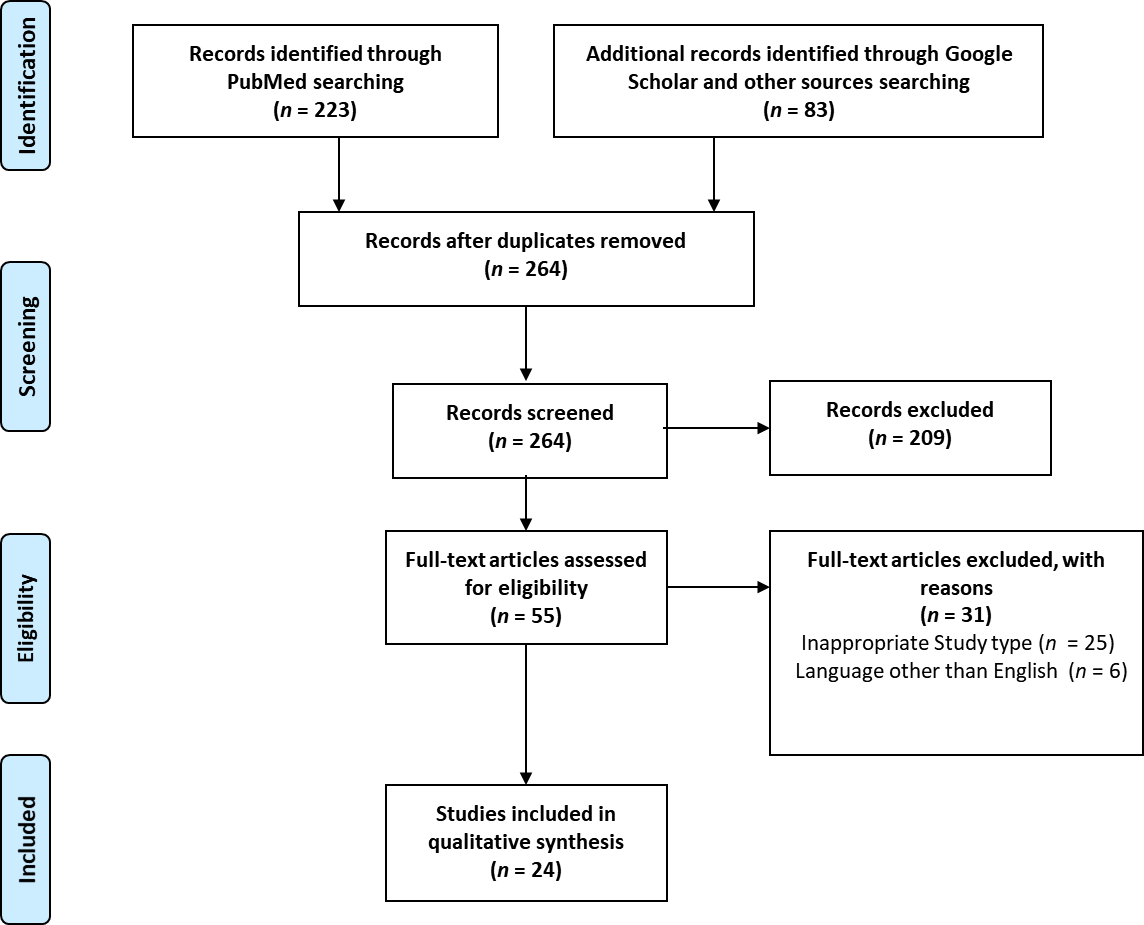 Figure 1 PRISMA diagram outlining study selection process.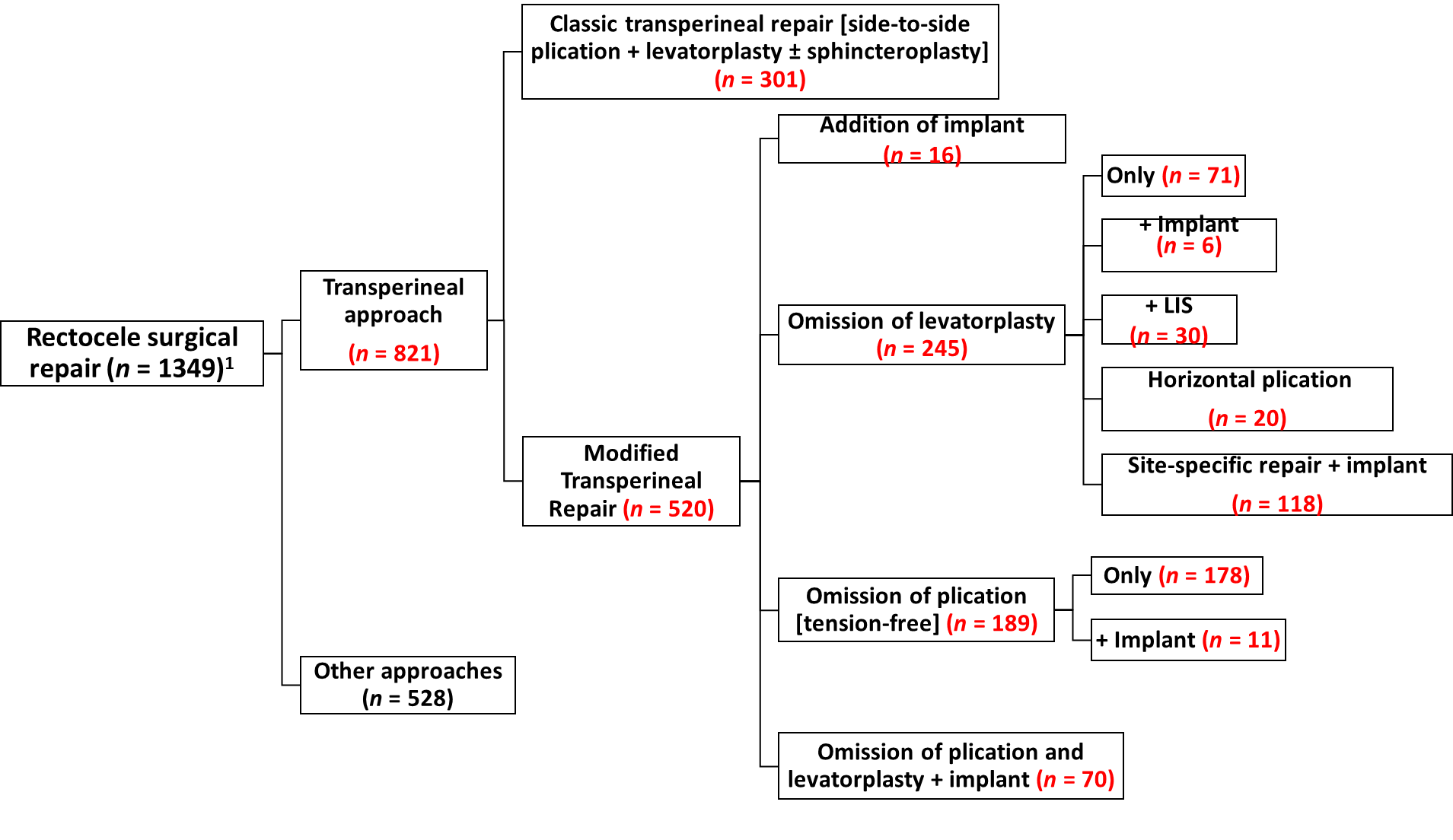 Figure 2 Diagram illustrating different techniques of transperineal repair assessed in the studies reviewed. 1The total number of patients in the whole selected studies; LIS: Limited internal sphincterotomy. ARM: Anorectal manometry; FI: Fecal incontinence; MRP: Maximum resting pressure; MSP: Maximum squeeze pressure; NP: Not provided; ODS: Obstructed defecation syndrome; PISQ-12: 12-Item Pelvic Organ Prolapse/Urinary Incontinence Sexual Questionnaire; PO: Postoperative; Pre: Preoperative; RCT: Randomized controlled trial; ROME-II: 2nd edition of criteria of functional gastrointestinal disorders; US: Ultrasonography.Table 2 Results of modification of classic transperineal repairBBUSQ-22: 22-Item Birmingham Bowel and Urinary Symptoms Questionnaire; NP: Not provided; PGA: Polyglycolic acid; PO: Postoperative; Pre: Preoperative; SP: Sphincteroplasty; TPI: Transperineal implant; TPR: Transperineal repair (classic vertical plication); LP: Levatorplasty.ARM: Anorectal manometry; FI: Fecal incontinence; HP: Horizontal plication; LIS: Limited internal sphincterotomy; MRP: Maximum resting pressure; MSP: Maximum squeeze pressure; NP: Not provided; ODS: Obstructed defecation syndrome; PAC-QoL: Patient Assessment of Constipation Quality of Life; PGA: Polyglycolic acid; PO: Postoperative; POP-Q: Pelvic Organ Prolapse Quantification System; Pre: Preoperative; RCT: Randomized controlled trial; TPR: Transperineal repair (classic vertical plication); SF-36: 36-Item Short Form Survey; SSR: Site-specific repair; UTI: Urinary tract infection.ARM: Anorectal manometry; FI: Fecal incontinence; LP: Levatorplasty; MRP: Maximum resting pressure; MSP: Maximum squeeze pressure; NP: Not provided; PO: Postoperative; Pre: Preoperative; RVF: Rectovaginal fistula; SP: Sphincteroplasty; TPI: Transperineal implant; TPLP: Transperineal levatorplasty.Table 1 Results of classical transperineal repair (transperineal repair + levatorplasty ± sphincteroplasty)Table 1 Results of classical transperineal repair (transperineal repair + levatorplasty ± sphincteroplasty)Table 1 Results of classical transperineal repair (transperineal repair + levatorplasty ± sphincteroplasty)Table 1 Results of classical transperineal repair (transperineal repair + levatorplasty ± sphincteroplasty)Table 1 Results of classical transperineal repair (transperineal repair + levatorplasty ± sphincteroplasty)Table 1 Results of classical transperineal repair (transperineal repair + levatorplasty ± sphincteroplasty)Table 1 Results of classical transperineal repair (transperineal repair + levatorplasty ± sphincteroplasty)Table 1 Results of classical transperineal repair (transperineal repair + levatorplasty ± sphincteroplasty)Ref.MethodologynAgeFollow-upDiagnosis and assessmentOutcomeComplicationsBalata et al[23], 2020 (Egypt)RCT32(entire cohort n = 64)45.1 ± 3.5 12 moWexner constipation scoreSignificant improvement (decline) in Wexner score (Pre = 18.3 ± 0.7, PO = 7.2 ± 1.4, P < 0.0001)Complications (n = 6)Dyspareunia (Pre = 11, PO =1 3, P = 0.8)Recurrence (n = 2)Balata et al[23], 2020 (Egypt)RCT32(entire cohort n = 64)45.1 ± 3.5 12 moFluoroscopic defecographySignificant improvement (decline) in Wexner score (Pre = 18.3 ± 0.7, PO = 7.2 ± 1.4, P < 0.0001)Complications (n = 6)Dyspareunia (Pre = 11, PO =1 3, P = 0.8)Recurrence (n = 2)Balata et al[23], 2020 (Egypt)RCT32(entire cohort n = 64)45.1 ± 3.5 12 moARMSignificant improvement (decline) in Wexner score (Pre = 18.3 ± 0.7, PO = 7.2 ± 1.4, P < 0.0001)Complications (n = 6)Dyspareunia (Pre = 11, PO =1 3, P = 0.8)Recurrence (n = 2)Balata et al[23], 2020 (Egypt)RCT32(entire cohort n = 64)45.1 ± 3.5 12 moPISQ-12Significant improvement (decline) in Wexner score (Pre = 18.3 ± 0.7, PO = 7.2 ± 1.4, P < 0.0001)Complications (n = 6)Dyspareunia (Pre = 11, PO =1 3, P = 0.8)Recurrence (n = 2)Balata et al[23], 2020 (Egypt)RCT32(entire cohort n = 64)45.1 ± 3.5 12 moSatisfactionSignificant improvement (decline) in Wexner score (Pre = 18.3 ± 0.7, PO = 7.2 ± 1.4, P < 0.0001)Complications (n = 6)Dyspareunia (Pre = 11, PO =1 3, P = 0.8)Recurrence (n = 2)Balata et al[23], 2020 (Egypt)RCT32(entire cohort n = 64)45.1 ± 3.5 12 moSatisfactionSignificant decline in rectocele depth (Pre = 4.6 ± 0.8 cm, PO = 1.4 ± 0.9 cm, P < 0.0001)Complications (n = 6)Dyspareunia (Pre = 11, PO =1 3, P = 0.8)Recurrence (n = 2)Balata et al[23], 2020 (Egypt)RCT32(entire cohort n = 64)45.1 ± 3.5 12 moSatisfactionSignificant rise of MRP (Pre = 60.7 ± 8.5 mmHg, PO = 67.1 ± 4.2 mmHg, P = 0.0003)Complications (n = 6)Dyspareunia (Pre = 11, PO =1 3, P = 0.8)Recurrence (n = 2)Balata et al[23], 2020 (Egypt)RCT32(entire cohort n = 64)45.1 ± 3.5 12 moSatisfactionSignificant rise of MSP (Pre = 136.4 ± 3.5 mmHg, PO = 141.2 ± 2.1 mmHg, P < 0.0001)Complications (n = 6)Dyspareunia (Pre = 11, PO =1 3, P = 0.8)Recurrence (n = 2)Balata et al[23], 2020 (Egypt)RCT32(entire cohort n = 64)45.1 ± 3.5 12 moSatisfactionSignificant improvement (decline) in PISQ-12 score (Pre = 26.4 ± 2.1, PO = 18.2 ± 0.7, P < 0.0001)Complications (n = 6)Dyspareunia (Pre = 11, PO =1 3, P = 0.8)Recurrence (n = 2)Balata et al[23], 2020 (Egypt)RCT32(entire cohort n = 64)45.1 ± 3.5 12 moSatisfactionSexual satisfaction (Pre = 23 patient, PO = 24 patient, P = 0.8)Complications (n = 6)Dyspareunia (Pre = 11, PO =1 3, P = 0.8)Recurrence (n = 2)Emile et al[24],2020 (Egypt)Retrospective case series4643.2 ± 10.713.9 mo (12.0-18.0)Wexner constipation scoreSignificant improvement (n = 30), no improvement (n = 16)Wound dehiscence (n = 6), hematoma (n = 2)Emile et al[24],2020 (Egypt)Retrospective case series4643.2 ± 10.713.9 mo (12.0-18.0)Fluoroscopic defecographyARMSignificant improvement (n = 30), no improvement (n = 16)Wound dehiscence (n = 6), hematoma (n = 2)Emile et al[24],2020 (Egypt)Retrospective case series4643.2 ± 10.713.9 mo (12.0-18.0)Fluoroscopic defecographyARMSignificant improvement (decline) in Wexner score (Pre = 17.8 ± 2.7, PO = 9.2 ± 4.7, P < 0.001)Wound dehiscence (n = 6), hematoma (n = 2)Emile et al[24],2020 (Egypt)Retrospective case series4643.2 ± 10.713.9 mo (12.0-18.0)Fluoroscopic defecographyARMSignificant decline in rectocele depth (Pre = 4.7 ± 1.2, PO = 2.2 ± 1.4, P < 0.001)Wound dehiscence (n = 6), hematoma (n = 2)Emile et al[24],2020 (Egypt)Retrospective case series4643.2 ± 10.713.9 mo (12.0-18.0)Fluoroscopic defecographyARMSignificant improvement (decline) in rectal sensation volumesWound dehiscence (n = 6), hematoma (n = 2)Tomita et al[25], 2012 (Japan)Prospective case series1263.3 (33.0-82.0)24 moSymptom assessmentSymptom improvement [excellent (n = 6 patient), good (n = 4 patient), fair (n = 2 patient)]Wound infection (n = 2)Tomita et al[25], 2012 (Japan)Prospective case series1263.3 (33.0-82.0)24 moFluoroscopic defecographySymptom improvement [excellent (n = 6 patient), good (n = 4 patient), fair (n = 2 patient)]Wound infection (n = 2)Tomita et al[25], 2012 (Japan)Prospective case series1263.3 (33.0-82.0)24 moFluoroscopic defecographySignificant decline in rectocele depth (Pre = 4 ± 0.8 cm, PO = 0.2 ± 0.5 cm, P <0.001)Wound infection (n = 2)Tomita et al[25], 2012 (Japan)Prospective case series1263.3 (33.0-82.0)24 moFluoroscopic defecographyComplete resolution of rectocele (n = 10 patient)Wound infection (n = 2)Mills[26], 2011 (South Africa)Retrospective case series11724-856 mo (at least)Symptom assessmentNegative trans-illumination immediately after repair (n = 50 patient)Wound infection (n = 2)Mills[26], 2011 (South Africa)Retrospective case series11724-856 mo (at least)Trans-labial USRectocele wall thickness by Harpenden Skinfold Caliper (n = 50 patient)Negative trans-illumination immediately after repair (n = 50 patient)Wound infection (n = 2)Mills[26], 2011 (South Africa)Retrospective case series11724-856 mo (at least)Trans-labial USRectocele wall thickness by Harpenden Skinfold Caliper (n = 50 patient)Rectocele wall thickness increased from 2.4 mm to 4.8 mm immediately after repair (n = 50 patient)Wound infection (n = 2)Mills[26], 2011 (South Africa)Retrospective case series11724-856 mo (at least)Trans-illumination (n = 50 patient)Rectocele wall thickness increased from 2.4 mm to 4.8 mm immediately after repair (n = 50 patient)Wound infection (n = 2)Mills[26], 2011 (South Africa)Retrospective case series11724-856 mo (at least)Trans-illumination (n = 50 patient)No PO manifestations of FI (n = 109 patient)Wound infection (n = 2)Mills[26], 2011 (South Africa)Retrospective case series11724-856 mo (at least)Trans-illumination (n = 50 patient)Patients with combined ODS and FI became normal (n = 43 patient) Wound infection (n = 2)Farid et al[27], 2010 (Egypt)RCT16(entire cohort n = 47)48.4 ± 12.66 moModified ODS scoreSignificant improvement (decline) in modified ODS score (Pre = 17.3 ± 5.1, PO = 3.8 ± 1.7, P < 0.0001)Wound infection (6.4%)Farid et al[27], 2010 (Egypt)RCT16(entire cohort n = 47)48.4 ± 12.66 moFluoroscopic defecographyARMSignificant improvement (decline) in modified ODS score (Pre = 17.3 ± 5.1, PO = 3.8 ± 1.7, P < 0.0001)Wound infection (6.4%)Farid et al[27], 2010 (Egypt)RCT16(entire cohort n = 47)48.4 ± 12.66 moFluoroscopic defecographyARMSignificant reduction in rectocele depth (Pre = 4.2 ± 0.8 cm, PO = 0.9 ± 0.7 cm, P < 0.0001)Wound infection (6.4%)Farid et al[27], 2010 (Egypt)RCT16(entire cohort n = 47)48.4 ± 12.66 moFluoroscopic defecographyARMSignificant improvement in rectal sensation volumesNon-significant decline of dyspareunia (Pre = 6 patients, PO = 3 patients)Wound infection (6.4%)Farid et al[27], 2010 (Egypt)RCT16(entire cohort n = 47)48.4 ± 12.66 moFluoroscopic defecographyARMComplete rectal evacuation (n = 13 patient)Wound infection (6.4%)Farid et al[27], 2010 (Egypt)RCT16(entire cohort n = 47)48.4 ± 12.66 moFluoroscopic defecographyARMSignificant correlation between rectocele depth and ODS score (P = 0.01)Wound infection (6.4%)Puigdollers et al[28], 2007 (Spain)Prospective cohort24 (entire cohort n = 35)52 (28-79)12 moQuestionnaire based on ROME-II criteria (Y/N)Significant decline in PO score (Pre = 4.2, PO = 1.9, P < 0.0001)Hematoma (n = 2)Puigdollers et al[28], 2007 (Spain)Prospective cohort24 (entire cohort n = 35)52 (28-79)12 moQuestionnaire based on ROME-II criteria (Y/N)Improvement: complete improvement [no symptoms] (42.9%), partial improvement [only one symptom] (5.7%), partial improvement [with ≥ 2 symptom] (31.4%), unchanged (20%)Hematoma (n = 2)Puigdollers et al[28], 2007 (Spain)Prospective cohort24 (entire cohort n = 35)52 (28-79)12 moQuestionnaire based on ROME-II criteria (Y/N)Improvement of constipation (n = 11 patient)Hematoma (n = 2)Puigdollers et al[28], 2007 (Spain)Prospective cohort24 (entire cohort n = 35)52 (28-79)12 moQuestionnaire based on ROME-II criteria (Y/N)Results were worse after hysterectomyHematoma (n = 2)Hirst et al[29], 2005 (United Kingdom)Retrospective cohort33(entire cohort n = 82)51, median (25-83)NPClinical assessmentSurgery outcome: All patients: Cured (n = 21 patient), initial improvement (n = 5 patient), no improvement (n = 7 patient), further surgery (n = 8 patient)Complications (n = 0)Recurrence (n = 5)Hirst et al[29], 2005 (United Kingdom)Retrospective cohort33(entire cohort n = 82)51, median (25-83)NPSatisfaction assessmentSurgery outcome: All patients: Cured (n = 21 patient), initial improvement (n = 5 patient), no improvement (n = 7 patient), further surgery (n = 8 patient)Complications (n = 0)Recurrence (n = 5)Hirst et al[29], 2005 (United Kingdom)Retrospective cohort33(entire cohort n = 82)51, median (25-83)NPSatisfaction assessmentPatients with rectocele only (n = 6 patients): Cured (n = 5), initial improvement (n = 1), further surgery (n = 0) Satisfaction: (n = 26)Complications (n = 0)Recurrence (n = 5)Ayabaca et al[30], 2002 (Italy) Retrospective cohort11 (entire cohort n = 60)56 (21-70)48 mo (9-122)Symptom assessmentFI scoreARMODS symptoms improvement: Improved (n = 8 patient), lost to follow-up (n = 3 patient)Urine retention (10%), wound dehiscence (6.6%), wound infection (n = 3.3%), other complications (10%)Recurrence: n = 0Ayabaca et al[30], 2002 (Italy) Retrospective cohort11 (entire cohort n = 60)56 (21-70)48 mo (9-122)Symptom assessmentFI scoreARMFI score improved (declined: Pre = 4.9 ± 0.9, PO = 4.2 ± 0.8)Non-significant decline in MRP and MSP in patients with FIUrine retention (10%), wound dehiscence (6.6%), wound infection (n = 3.3%), other complications (10%)Recurrence: n = 0Ayabaca et al[30], 2002 (Italy) Retrospective cohort11 (entire cohort n = 60)56 (21-70)48 mo (9-122)Symptom assessmentFI scoreARMNo improvement of FI (n = 1 patient)Urine retention (10%), wound dehiscence (6.6%), wound infection (n = 3.3%), other complications (10%)Recurrence: n = 0Van Laarhoven et al[31], 1999 (United Kingdom)Retrospective cohort10 (entire cohort n = 22)48 (31-63)27 mo, median (5-54)Symptom assessmentAbility to evacuate rectum: Improved (72.7%), unchanged (22.7%), deteriorated (4.5%)Wound infection (9.1%)Van Laarhoven et al[31], 1999 (United Kingdom)Retrospective cohort10 (entire cohort n = 22)48 (31-63)27 mo, median (5-54)Fluoroscopic defecographyAbility to evacuate rectum: Improved (72.7%), unchanged (22.7%), deteriorated (4.5%)Wound infection (9.1%)Van Laarhoven et al[31], 1999 (United Kingdom)Retrospective cohort10 (entire cohort n = 22)48 (31-63)27 mo, median (5-54)Pudendal nerve motor latencySignificant decline in rectocele depth (Pre = 2.9 cm, PO = 1.7 cm, P < 0.01)Wound infection (9.1%)Van Laarhoven et al[31], 1999 (United Kingdom)Retrospective cohort10 (entire cohort n = 22)48 (31-63)27 mo, median (5-54)Pudendal nerve motor latencySignificant decline in rectocele area (Pre = 7.8 cm, PO = 4.3 cm, P < 0.01)Wound infection (9.1%)Van Laarhoven et al[31], 1999 (United Kingdom)Retrospective cohort10 (entire cohort n = 22)48 (31-63)27 mo, median (5-54)Pudendal nerve motor latencyNo correlation between rectocele reduction and symptoms improvementWound infection (9.1%)Ref.MethodologyTechniquenAgeFollow-upDiagnosis and AssessmentOutcomeComplicationsEllis[32], 2010 (United States)Retrospective cohortTPI [porcine intestinal submucosal collagen implant (Surgisis®)] ± SP32(entire cohort n = 120)58.7 ± 8.912 moBBUSQ-22Improvement of BBUSQ-22 individual items (total improvement 30.9%):Significant improvement (decline) in 6 itemsUrine retention (n = 2),Recurrence (n = 0)Ellis[32], 2010 (United States)Retrospective cohortTPI [porcine intestinal submucosal collagen implant (Surgisis®)] ± SP32(entire cohort n = 120)58.7 ± 8.912 moBBUSQ-22Significant deterioration (raise) in pain with bowel movementsUrine retention (n = 2),Recurrence (n = 0)Ellis[32], 2010 (United States)Retrospective cohortTPI [porcine intestinal submucosal collagen implant (Surgisis®)] ± SP32(entire cohort n = 120)58.7 ± 8.912 moBBUSQ-22Non-significant changes in 2 itemsUrine retention (n = 2),Recurrence (n = 0)Smart and Mercer-Jones[33], 2007 (United Kingdom)Prospective case seriesTPI [porcine dermal collagen implant (Permacol®)]> Suction drain (last 8 patients)1051, median (33-71)9 mo, median (5-16)Watson scoreAll patients (100%) had improvement in 2 or more symptoms, and 70% in three or more.Hematoma (n = 2)Smart and Mercer-Jones[33], 2007 (United Kingdom)Prospective case seriesTPI [porcine dermal collagen implant (Permacol®)]> Suction drain (last 8 patients)1051, median (33-71)9 mo, median (5-16)Watson scoreDecline of Watson score (Pre = 10.5, PO = 4.5)Hematoma (n = 2)Hirst et al[29], 2005 (United Kingdom)Retrospective cohortTPR + LP + Implant 7 (entire cohort n = 82)51, median (25-83)NPClinical assessmentSurgery outcome: cured (n = 5 patient), initial improvement (n = 1 patient), no improvement (n = 1 patient), further surgery (n = 2 patient)Satisfaction: n = 6 patientMesh erosion (n = 1)Recurrence (n = 1)Mercer-Jones et al[34], 2004 (United Kingdom)Retrospective case seriesTPI ± SPProlene mesh (n = 14),Prolene + PGA mesh [Vypro II®] (n = 8) 2253, median (28-66)12.5 mo (3.0-47.0)Watson scoreDecline in Watson score (Pre = 11.1, PO = 3.9)Significant (P < 0.05) symptomatic improvement (n = 20 patient)Wound infection (n = 2), wound infection and dehiscence (n = 1), dyspareunia (n = 1) Recurrence (n = 1)Mercer-Jones et al[34], 2004 (United Kingdom)Retrospective case seriesTPI ± SPProlene mesh (n = 14),Prolene + PGA mesh [Vypro II®] (n = 8) 2253, median (28-66)12.5 mo (3.0-47.0)Watson scoreSubjective outcome (P < 0.05) in favor of Vypro II® mesh:Moderate to excellent [Prolene (n = 9 patient), Vypro II® (n = 8 patient)]Wound infection (n = 2), wound infection and dehiscence (n = 1), dyspareunia (n = 1) Recurrence (n = 1)Mercer-Jones et al[34], 2004 (United Kingdom)Retrospective case seriesTPI ± SPProlene mesh (n = 14),Prolene + PGA mesh [Vypro II®] (n = 8) 2253, median (28-66)12.5 mo (3.0-47.0)Watson scorePoor [prolene (n = 5 patient), Vypro II® (n = 0 patient)]Wound infection (n = 2), wound infection and dehiscence (n = 1), dyspareunia (n = 1) Recurrence (n = 1)Azanjac and Jorovic[35], 1999 (Serbia)Prospective case seriesTPI [prolene mesh (Atrium®)]656 (46-68)11 mo (7-18)Symptom assessmentSatisfaction assessmentSuccessful rectal evacuation without digitation (n = 6 patient)Symptom improvement [markedly (n = 2 patient), completely (n = 4 patient)]Urine retention (n = 1)Azanjac and Jorovic[35], 1999 (Serbia)Prospective case seriesTPI [prolene mesh (Atrium®)]656 (46-68)11 mo (7-18)Symptom assessmentSatisfaction assessmentSatisfaction [very satisfied (n = 5 patient), somewhat (n = 1 patient)]Urine retention (n = 1)Watson et al[36], 1996 (United Kingdom)Prospective case seriesTPR + LP + Implant [prolene mesh (Marlex®)]950, median (32-61)29 mo, median (8-36)Watson scoreFluoroscopic defecographySignificant decline in PO score (Pre = 11.7, PO = 1.9, P < 0.05)No further need for digital evacuation (n = 8)Significant decline in rectocele depth (Pre = 3.7, PO = 2.4, P < 0.05)Wound infection (n = 1)Dyspareunia: Resolved (n = 1), abstained (n = 2), acquired (n = 1)Watson et al[36], 1996 (United Kingdom)Prospective case seriesTPR + LP + Implant [prolene mesh (Marlex®)]950, median (32-61)29 mo, median (8-36)Watson scoreFluoroscopic defecographySignificant decline in barium trapping (Pre = 14%, PO = 5%, P < 0.005)Wound infection (n = 1)Dyspareunia: Resolved (n = 1), abstained (n = 2), acquired (n = 1)Table 3 Results of modification of classic transperineal repair (with the omission of levatorplasty ± other additions or substitutions)Table 3 Results of modification of classic transperineal repair (with the omission of levatorplasty ± other additions or substitutions)Table 3 Results of modification of classic transperineal repair (with the omission of levatorplasty ± other additions or substitutions)Table 3 Results of modification of classic transperineal repair (with the omission of levatorplasty ± other additions or substitutions)Table 3 Results of modification of classic transperineal repair (with the omission of levatorplasty ± other additions or substitutions)Table 3 Results of modification of classic transperineal repair (with the omission of levatorplasty ± other additions or substitutions)Table 3 Results of modification of classic transperineal repair (with the omission of levatorplasty ± other additions or substitutions)Table 3 Results of modification of classic transperineal repair (with the omission of levatorplasty ± other additions or substitutions)Table 3 Results of modification of classic transperineal repair (with the omission of levatorplasty ± other additions or substitutions)Ref.Method-ologyTechnique (TPR)nAgeFollow-upDiagnosis and AssessmentOutcomeComplicationsOmar et al[37], 2020 (Egypt)Pilot RCTOmission of levatorplasty only (n = 20) HP instead of classical plication (n = 20)4044.9 (± 7.7)12 moWexner constipation scoreFluoroscopic defecographyARMCure rate:Complete cure: TPR (n = 13 patient), HP (n = 11 patient)TPR [wound dehiscence (n = 3), bleeding (n = 1), recurrence (n = 3)]HP [wound dehiscence (n = 1), bleeding (n = 1) recurrence (n = 1)]Omar et al[37], 2020 (Egypt)Pilot RCTOmission of levatorplasty only (n = 20) HP instead of classical plication (n = 20)4044.9 (± 7.7)12 moWexner constipation scoreFluoroscopic defecographyARMSignificant improvement TPR (n = 6 patient), HP (n = 8 patient)TPR [wound dehiscence (n = 3), bleeding (n = 1), recurrence (n = 3)]HP [wound dehiscence (n = 1), bleeding (n = 1) recurrence (n = 1)]Omar et al[37], 2020 (Egypt)Pilot RCTOmission of levatorplasty only (n = 20) HP instead of classical plication (n = 20)4044.9 (± 7.7)12 moWexner constipation scoreFluoroscopic defecographyARMNo improvement TPR (n = 1 patient), HP (n = 1 patient)TPR [wound dehiscence (n = 3), bleeding (n = 1), recurrence (n = 3)]HP [wound dehiscence (n = 1), bleeding (n = 1) recurrence (n = 1)]Omar et al[37], 2020 (Egypt)Pilot RCTOmission of levatorplasty only (n = 20) HP instead of classical plication (n = 20)4044.9 (± 7.7)12 moWexner constipation scoreFluoroscopic defecographyARMComparable significant improvement (decline) in Wexner score in bothTPR [wound dehiscence (n = 3), bleeding (n = 1), recurrence (n = 3)]HP [wound dehiscence (n = 1), bleeding (n = 1) recurrence (n = 1)]Omar et al[37], 2020 (Egypt)Pilot RCTOmission of levatorplasty only (n = 20) HP instead of classical plication (n = 20)4044.9 (± 7.7)12 moWexner constipation scoreFluoroscopic defecographyARMMore decline in rectocele depth with HP [TPR = 2.6 ± 0.5 cm, HP = 1.7 ± 0.5 cm, P < 0.0001]TPR [wound dehiscence (n = 3), bleeding (n = 1), recurrence (n = 3)]HP [wound dehiscence (n = 1), bleeding (n = 1) recurrence (n = 1)]Omar et al[37], 2020 (Egypt)Pilot RCTOmission of levatorplasty only (n = 20) HP instead of classical plication (n = 20)4044.9 (± 7.7)12 moWexner constipation scoreFluoroscopic defecographyARMMore improvement of dyspareunia with HP [TPR = 9 patient, HP = 2 patient, P = 0.03]TPR [wound dehiscence (n = 3), bleeding (n = 1), recurrence (n = 3)]HP [wound dehiscence (n = 1), bleeding (n = 1) recurrence (n = 1)]Sari et al[38], 2019 (Turkey)Retrospective cohortOmission of levatorplasty only (n = 6)+ Implant [prolene mesh without fixation (n = 6)]12(entire cohort n = 78)52 (31-88)54 mo (3-218)Symptom assessment Fluoroscopic defecographyPatients free of symptoms (78.2%)Wound infection (3.8%), bleeding (2.6%)Recurrence (n = 0)Sari et al[38], 2019 (Turkey)Retrospective cohortOmission of levatorplasty only (n = 6)+ Implant [prolene mesh without fixation (n = 6)]12(entire cohort n = 78)52 (31-88)54 mo (3-218)Symptom assessment Fluoroscopic defecographyPatients had remaining urinary or defecatory symptoms or PO pain (21.8%)Wound infection (3.8%), bleeding (2.6%)Recurrence (n = 0)Lisi et al[39], 2018 (Italy)Prospective case series SSR + Implant [porcine dermal collagen implant (Permacol®)]2547 (30-62)12-24 moWatson scoreFluoroscopic defecographyARMSF-36No complaint regarding bowel functions at 2 mo and no sexual problemsSignificant decline in Watson score (Pre = 9.9 ± 2.5, PO = 2.1 ± 0.3, P < 0.0001)UTI (n = 2), delayed wound healing (n = 4), Recurrence (n = 3)Lisi et al[39], 2018 (Italy)Prospective case series SSR + Implant [porcine dermal collagen implant (Permacol®)]2547 (30-62)12-24 moWatson scoreFluoroscopic defecographyARMSF-36All PO rectocele depths were < 2 cmUTI (n = 2), delayed wound healing (n = 4), Recurrence (n = 3)Lisi et al[39], 2018 (Italy)Prospective case series SSR + Implant [porcine dermal collagen implant (Permacol®)]2547 (30-62)12-24 moWatson scoreFluoroscopic defecographyARMSF-36Non-significant rise in MRP and MSPUTI (n = 2), delayed wound healing (n = 4), Recurrence (n = 3)Lisi et al[39], 2018 (Italy)Prospective case series SSR + Implant [porcine dermal collagen implant (Permacol®)]2547 (30-62)12-24 moWatson scoreFluoroscopic defecographyARMSF-36Non-significant improvement of both composites of SF-36UTI (n = 2), delayed wound healing (n = 4), Recurrence (n = 3)Youssef et al[40], 2017 (Egypt)RCTOmission of levatorplasty only (n = 30)+ LIS (n = 30)6041.4 (17.0-70.0)17.8 mo (6.0-36.0)Wexner scorefluoroscopic defecographyARMPAC-QOLComplete clinical improvement 70% (TPR) vs 93.3% (TPR + LIS)TPR [ecchymosis (n = 1), wound dehiscence (n = 2), dyspareunia (n = 1), recurrence (n = 3)]Youssef et al[40], 2017 (Egypt)RCTOmission of levatorplasty only (n = 30)+ LIS (n = 30)6041.4 (17.0-70.0)17.8 mo (6.0-36.0)Wexner scorefluoroscopic defecographyARMPAC-QOLMore decline in Wexner score with addition of LIS (TPR = 11.1 ± 2.1, TPR + LIS = 8 ± 2, P < 0.0001)TPR + LIS [wound infection (n = 1), wound dehiscence (n = 3), FI (n = 2), dyspareunia (n = 1), recurrence (n = 1)]Youssef et al[40], 2017 (Egypt)RCTOmission of levatorplasty only (n = 30)+ LIS (n = 30)6041.4 (17.0-70.0)17.8 mo (6.0-36.0)Wexner scorefluoroscopic defecographyARMPAC-QOLMore satisfaction with TPR + LIS TPR + LIS [wound infection (n = 1), wound dehiscence (n = 3), FI (n = 2), dyspareunia (n = 1), recurrence (n = 1)]Youssef et al[40], 2017 (Egypt)RCTOmission of levatorplasty only (n = 30)+ LIS (n = 30)6041.4 (17.0-70.0)17.8 mo (6.0-36.0)Wexner scorefluoroscopic defecographyARMPAC-QOLScore: (TPR = 11.4 ± 2.7, TPR + LIS = 12.9 ± 2.3, P = 0.02)n of patients: (TPR = 21 patient, TPR + LIS = 28 patient, P = 0.04)TPR + LIS [wound infection (n = 1), wound dehiscence (n = 3), FI (n = 2), dyspareunia (n = 1), recurrence (n = 1)]Youssef et al[40], 2017 (Egypt)RCTOmission of levatorplasty only (n = 30)+ LIS (n = 30)6041.4 (17.0-70.0)17.8 mo (6.0-36.0)Wexner scorefluoroscopic defecographyARMPAC-QOLMore improvement (decline) in MRP with TPR + LIS (TPR = 87.5 ± 5.1 mmHg, TPR + LIS = 74.4 ± 3.5 mmHg, P < 0.0001)TPR + LIS [wound infection (n = 1), wound dehiscence (n = 3), FI (n = 2), dyspareunia (n = 1), recurrence (n = 1)]Farid et al[27], 2010 (Egypt)RCTOmission of levatorplasty only15 (entire cohort n = 47)48.4 ± 12.66 moModified ODS scoreFluoroscopic defecographyARMSignificant improvement (decline) in ODS score (Pre = 16.4 ± 6.3, PO = 7.7 ± 2.5, P < 0.001)Wound infection (6.4%)Farid et al[27], 2010 (Egypt)RCTOmission of levatorplasty only15 (entire cohort n = 47)48.4 ± 12.66 moModified ODS scoreFluoroscopic defecographyARMSignificant decline in rectocele depth (Pre = 3.8 ± 1 cm, PO = 0.9 ± 0.8 cm, P < 0.001)Wound infection (6.4%)Farid et al[27], 2010 (Egypt)RCTOmission of levatorplasty only15 (entire cohort n = 47)48.4 ± 12.66 moModified ODS scoreFluoroscopic defecographyARMSignificant improvement in rectal sensationsWound infection (6.4%)Farid et al[27], 2010 (Egypt)RCTOmission of levatorplasty only15 (entire cohort n = 47)48.4 ± 12.66 moModified ODS scoreFluoroscopic defecographyARMDecline of dyspareunia (Pre = 6 patient, PO = 5 patient)Wound infection (6.4%)Farid et al[27], 2010 (Egypt)RCTOmission of levatorplasty only15 (entire cohort n = 47)48.4 ± 12.66 moModified ODS scoreFluoroscopic defecographyARMComplete rectal evacuation (n = 10 patient)Wound infection (6.4%)Farid et al[27], 2010 (Egypt)RCTOmission of levatorplasty only15 (entire cohort n = 47)48.4 ± 12.66 moModified ODS scoreFluoroscopic defecographyARMSignificant correlation between rectocele depth and ODS score (P = 0.001)Wound infection (6.4%)Milito et al[41], 2010 (Italy)Retro-spective case seriesSSR + Implant [porcine dermal collagen implant (Permacol®)]1047.7 (25.0-70.0)2-20 moWatson scoreFluoroscopic defecographyARMSF-36Significant decline in Watson score (Pre = 9.6 ± 1.8, PO = 1.6 ± 0.6, P < 0.0001)UTI (n = 1), delayed wound healing (n = 1)Recurrence (n = 2)Milito et al[41], 2010 (Italy)Retro-spective case seriesSSR + Implant [porcine dermal collagen implant (Permacol®)]1047.7 (25.0-70.0)2-20 moWatson scoreFluoroscopic defecographyARMSF-36Significant decline in rectocele depth (Pre = 3.8 cm, PO < 2 cm, P < 0.0001)UTI (n = 1), delayed wound healing (n = 1)Recurrence (n = 2)Leventoğlu et al[42], 2007 (Turkey)Prospective case seriesSSR + Implant [PGA mesh (Soft PGA Felt®)]8349, median (29-56)14 mo, median (6-36)Watson scoreFluoroscopic defecography (n = 55)POP-QSignificant improvement of Watson score (Pre = 9.9 ± 1.9, PO = 1.6 ± 0.6, P < 0.0001)Bleeding (n = 3), wound infection (n = 4), dyspareunia (n = 8)Recurrence (NP)Leventoğlu et al[42], 2007 (Turkey)Prospective case seriesSSR + Implant [PGA mesh (Soft PGA Felt®)]8349, median (29-56)14 mo, median (6-36)Watson scoreFluoroscopic defecography (n = 55)POP-QSubjective cure rate (n = 83 patient)PO rectocele depth < 2cm (n = 21 patient)Bleeding (n = 3), wound infection (n = 4), dyspareunia (n = 8)Recurrence (NP)Leventoğlu et al[42], 2007 (Turkey)Prospective case seriesSSR + Implant [PGA mesh (Soft PGA Felt®)]8349, median (29-56)14 mo, median (6-36)Watson scoreFluoroscopic defecography (n = 55)POP-QAt 6m, anatomical cure (n = 74 patient), POP-Q stage II (n = 9 patient), at 14 m, POP-Q stage II (n = 10 patient)Bleeding (n = 3), wound infection (n = 4), dyspareunia (n = 8)Recurrence (NP)Leventoğlu et al[42], 2007 (Turkey)Prospective case seriesSSR + Implant [PGA mesh (Soft PGA Felt®)]8349, median (29-56)14 mo, median (6-36)Watson scoreFluoroscopic defecography (n = 55)POP-QWould redo surgery if symptoms recur (n = 80 patient) Bleeding (n = 3), wound infection (n = 4), dyspareunia (n = 8)Recurrence (NP)Table 4 Results of modification of classic transperineal repair (with the omission of rectovaginal septum plication ± other additions or substitutions)Table 4 Results of modification of classic transperineal repair (with the omission of rectovaginal septum plication ± other additions or substitutions)Table 4 Results of modification of classic transperineal repair (with the omission of rectovaginal septum plication ± other additions or substitutions)Table 4 Results of modification of classic transperineal repair (with the omission of rectovaginal septum plication ± other additions or substitutions)Table 4 Results of modification of classic transperineal repair (with the omission of rectovaginal septum plication ± other additions or substitutions)Table 4 Results of modification of classic transperineal repair (with the omission of rectovaginal septum plication ± other additions or substitutions)Table 4 Results of modification of classic transperineal repair (with the omission of rectovaginal septum plication ± other additions or substitutions)Table 4 Results of modification of classic transperineal repair (with the omission of rectovaginal septum plication ± other additions or substitutions)Table 4 Results of modification of classic transperineal repair (with the omission of rectovaginal septum plication ± other additions or substitutions)Ref.MethodologyTechniquenAgeFollow-upDiagnosis and assessmentOutcomeComplicationsFischer et al[43], 2005 (Germany)Retrospective cohortTPLP10(entire cohort n = 36)59 (30-79)36 mo (8-110)Symptom assessmentFluoroscopic defecographyARMSymptom improvement (cured): n = 9 patientAll patients (n = 7) showed improvement in FIRVF (n = 1), wound infection (n = 1), dyspareunia (n = 1)Fischer et al[43], 2005 (Germany)Retrospective cohortTPLP10(entire cohort n = 36)59 (30-79)36 mo (8-110)Symptom assessmentFluoroscopic defecographyARM3 out of 6 patients showed no rectocele with defecographyRVF (n = 1), wound infection (n = 1), dyspareunia (n = 1)Fischer et al[43], 2005 (Germany)Retrospective cohortTPLP10(entire cohort n = 36)59 (30-79)36 mo (8-110)Symptom assessmentFluoroscopic defecographyARMNon-significant rise of both MRP and MSPRVF (n = 1), wound infection (n = 1), dyspareunia (n = 1)Fischer et al[43], 2005 (Germany)Retrospective cohortTPLP10(entire cohort n = 36)59 (30-79)36 mo (8-110)Symptom assessmentFluoroscopic defecographyARMSatisfaction with functional outcomes: n = 9 patientRVF (n = 1), wound infection (n = 1), dyspareunia (n = 1)Boccasanta et al[44], 2001 (Italy)Retrospective cohortTPLP (addition of prolene mesh in 2 patients)126(entire cohort n = 317)52.4 (28.0-80.0)22.8 – 27.5 moSymptom assessmentFluoroscopic defecographyARMOutcome (n = 110 patient) at 12 m: excellent (n = 45 patient), fair (n = 58 patient), poor (n = 7 patient)Vaginal stenosis (n = 2)Boccasanta et al[44], 2001 (Italy)Retrospective cohortTPLP (addition of prolene mesh in 2 patients)126(entire cohort n = 317)52.4 (28.0-80.0)22.8 – 27.5 moSymptom assessmentFluoroscopic defecographyARMPO defecography: complete absence (44.1%), residual (55.9%)Non-significant rise of both MRP and MSPVaginal stenosis (n = 2)Lamah et al[45], 2001 (United Kingdom)Retrospective case seriesTPLP ± SP> suction drain4457.5 (35.0-82.0)42 mo (6-84)Symptom assessmentContinence assessmentSexual function assessmentSatisfaction assessmentSymptom assessment:TPLP (n = 33 patient): improvement of lump sensation (n = 28 patient), improvement of defecation (n = 29 patient)TPLP + SP (n = 11 patient): improvement of one or both (n = 8 patient)Wound infection (n = 2), deteriorated FI (n = 1), dyspareunia (n = 2)Lamah et al[45], 2001 (United Kingdom)Retrospective case seriesTPLP ± SP> suction drain4457.5 (35.0-82.0)42 mo (6-84)Symptom assessmentContinence assessmentSexual function assessmentSatisfaction assessmentContinence (n = 11 patient): at Pre [continent (n = 0), incontinent (n = 11)], at 12 mo [continent (n = 5), incontinent (n = 6)], at 24 mo [continent (n = 3), incontinent (n = 8)], > 36 mo [continent (n = 3), incontinent (n = 8)]Wound infection (n = 2), deteriorated FI (n = 1), dyspareunia (n = 2)Lamah et al[45], 2001 (United Kingdom)Retrospective case seriesTPLP ± SP> suction drain4457.5 (35.0-82.0)42 mo (6-84)Symptom assessmentContinence assessmentSexual function assessmentSatisfaction assessmentSexual function:TPLP [Improved (n = 8), unchanged (n = 9), deteriorated (n = 2), declined (n = 10)]TPLP + SP [Improved (n = 2), unchanged (n = 2), deteriorated (n = 0), declined (n = 5)]Wound infection (n = 2), deteriorated FI (n = 1), dyspareunia (n = 2)Lamah et al[45], 2001 (United Kingdom)Retrospective case seriesTPLP ± SP> suction drain4457.5 (35.0-82.0)42 mo (6-84)Symptom assessmentContinence assessmentSexual function assessmentSatisfaction assessmentSatisfaction (satisfied / total):TPLP [at 2 yr: (n = 30/33), at 3.2 yr (n = 21/24)]TPLP + SP [at 2 yr (10/11), at 3.2 yr (6/11)]Wound infection (n = 2), deteriorated FI (n = 1), dyspareunia (n = 2)Van Laarhoven et al[31], 1999 (United Kingdom)Retrospective cohortTPI + LP [prolene mesh (Marlex®)]5(entire cohort n = 22)52.1 (31.0-81.0)27 mo, median (5-54)Symptom assessmentFluoroscopic defecographyPudendal nerve motor latencyAbility to evacuate rectum: improved (72.7%), unchanged (22.7%), deteriorated (4.5%)Significant decline in feeling of incomplete evacuation (Pre = 86.4%, PO = 45.5%, P = 0.01)Significant decline in rectocele depth (Pre = 2.9 cm, PO = 1.7 cm, P < 0.01) Significant decline in rectocele area (Pre = 7.8 cm, PO = 4.3 cm, P < 0.01)No correlation between rectocele reduction and symptoms improvementWound infection (9.1%)Parker and Phillips[46], 1993 (United Kingdom)Retrospective case seriesTPI + LP [prolene mesh (Marlex®)]442-6514 mo (6-18)Symptom assessmentSuccessful rectal evacuation without digitation (n = 3), digitation occasionally (n = 1)Satisfaction (n = 4)NP